Beschriften Sie die Bilder.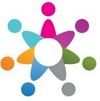 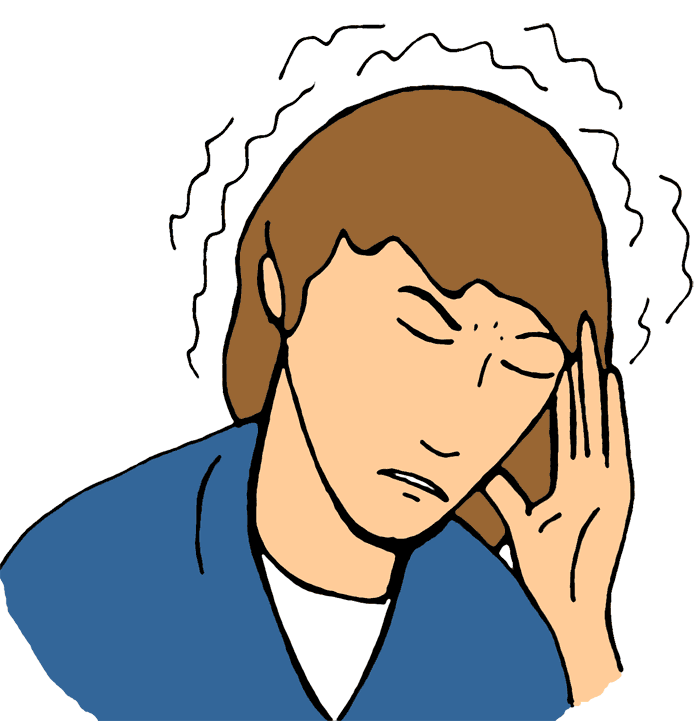 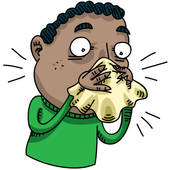 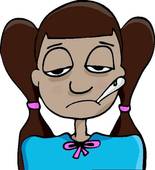 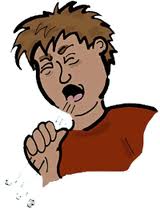 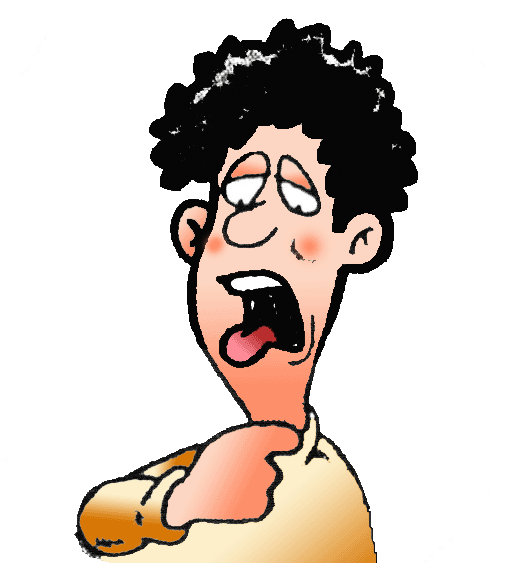 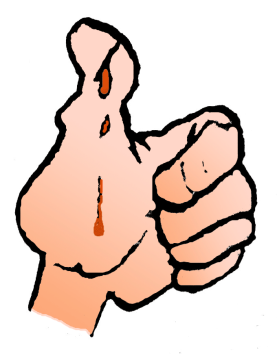 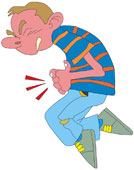 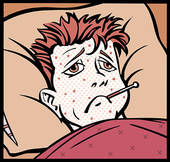 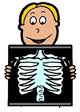 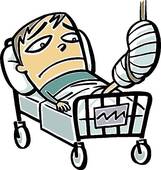 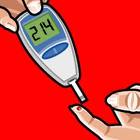 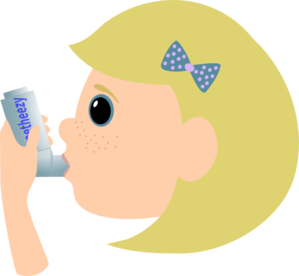 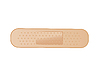 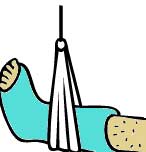 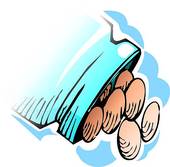 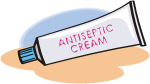 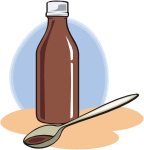 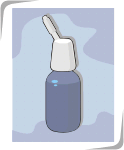 KOPFSCHMERZENSCHNUPFENFIEBERHUSTENGRIPPEHALSSCHMERZENBLUTDRUCKWUNDEBAUCHSCHMERZENMASERNLUNGENENZÜNDUNGGEBROCHENESBEINZUCKERKRANKHEITASTHMAPFLASTERGIPSPULVERCREME/ SALBEHUSTENSAFTNASENTROPFEN